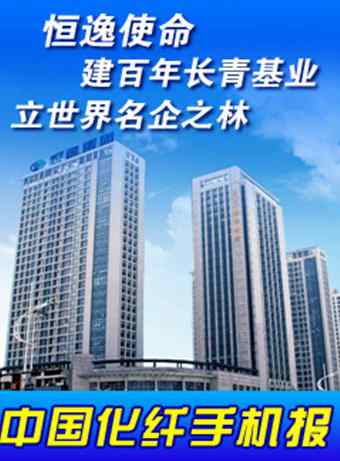 中国化纤手机报2024年第8期（总第686期）2024年3月7日 星期四主办：中国化学纤维工业协会协办：中纤网欢迎浏览http://www.ccfa.com.cnhttp://www.ccfei.comhttp://weibo.com/ccfa2012【本期导读】●2024yarnexpo春夏纱线展圆满落幕●桐昆-中国纤维流行趋势2024/2025盛大发布●中国化纤协会七届四次理事会扩大会议暨七届七次常务理事会召开●2023年中国化纤行业产量预排名发布●中国纤维品牌评价指标体系标准现场宣贯●军民两用纤维产业链论坛暨目录发布会【行业动态】●2024yarnexpo春夏纱线展圆满落幕--------3月6日，为期天的2024yarnexpo春夏纱线展在国家会展中心（上海）8.2号馆启幕。本届展会展览面积达27000平方米，七大专业展区汇聚来自11个国家和地区的500余家优质纤维纱线企业参展。展会期间，工业和信息化部消费品工业司司长何亚琼、中国纺联副会长端小平、中国化纤协会会长陈新伟等领导莅临桐昆·中国纤维流行趋势2024/2025静态展、绿色纤维认证展，以及伊品生物、杜钟新奥神、通用技术新材、中国石化、吉林化纤、唐山三友、德福伦、汇隆新材、三联新材料、佳人新材料、永盛汇维仕、鸿泰鼎、新华源集团等企业展位，详细了解了企业的技术研发和生产经营情况。整个展会活动纷呈，从专业论坛到趋势发布，从精准对接到直播逛展，旨在全方位打造集新品展示、商贸交流、学习休闲、线上服务等于一体的沉浸式展览新体验。●桐昆-中国纤维流行趋势2024/2025盛大发布--------3月6日，由工信部消费品司指导，中国化纤协会、东华大学、中棉行协联合主办，桐昆集团协办的“桐昆-中国纤维流行趋势2024/2025发布会” 在上海举行。本届发布以“聚变与万象”为主题，发布纤-多元探索、纤-回溯自然、纤-功能解构、纤-极限升级四大篇章九大类流行纤维，共计包括34家入选企业的29种新型流行纤维品种；全方位解读入选纤维的绿色环保、科技智能、多元创新、应用拓展等，为产业链上下游企业的战略发展提供趋势指引，也向大众诠释“纤维创造美好生活”的“民生底色”。同期发布中国纱线流行趋势2024/2025，并颁发“最佳年度合作伙伴奖”（绿色纤维和科技创新组），共有24家企业获此殊荣。本季发布还特邀钢琴家、唱作人肖瀛，领衔数十套中外定制礼服演绎一场《万象年华》主题跨界大秀帷幕，由G Gallery为桐昆集团以其纤维面料进行创作的定制礼服也首次亮相中国纤维流行趋势的T台。●中国化纤协会七届四次理事会扩大会议暨七届七次常务理事会召开--------3月5日，中国化纤协会七届四次理事会扩大会议暨七届七次常务理事会在上海召开。中国纺联原会长王天凯、原副会长许坤元、副会长端小平，中国化纤协会会长陈新伟，国家信息中心经济预测部副主任、研究员王远鸿等领导嘉宾，以及协会副会长、常务理事和理事、会员单位的企业家和专家、新闻媒体近200人参会。大会审议并通过了2023年度中国化纤协会工作总结、财务报告和理事、常务理事及副会长增补等事项（其中，靳高岭当选中国化纤协会第七届副会长），并表彰了“2023年度先进会员企业”。最后，端小平分享了对行业运行发展的看法和思考。一是除智能化改造、节能减碳、“以旧换新”投资外，行业要遏制盲目低水平重复投资的冲动；二是以科技、时尚、绿色为手段，筑牢产业护城河。三是以客户为中心，做好纺织产业“一带一路”国际化布局的供应链配套生产和服务。●2023年中国化纤行业产量预排名发布--------在中国化纤协会七届四次理事会扩大会议暨七届七次常务理事会上，2023年中国化纤行业产量预排名发布。本次预排名依据企业填报的依据企业填报的2023年1-9月数据。其中，桐昆集团、新凤鸣集团、恒逸集团、国望高科、恒力集团、赛得利、三房巷、百宏聚纤、仪征化纤、荣盛石化等100家企业入围2023年中国化纤行业产量预排名名单。正式排名将依据2023年1-12月数据进行排名，并将于2023年6月发布。会议同期还公布了“2023年度化纤行业优秀统计工作者名单”，96位企业统计工作人员获此殊荣。●中国纤维品牌评价指标体系标准现场宣贯--------纤维品牌建设除了受到越来越多纤维生产企业的关注，也获得了越来越多产业链相关企业的关注，特别是下游及终端品牌的关注。为更好的为纤维品牌建设提供标准性指导与参考，中国化学纤维工业协会牵头建立了中国纤维品牌评价指标体系团体标准，为中国纤维品牌建设提供基础支撑。《中国纤维品牌评价指标体系团体标准T/CCFA 02012-2023》现已正式发布，在3月7日上海纱线展期间，作为“华峰千禧-中国纤维品牌联动创享汇”特别活动，此项标准进行了首次系统宣贯。中国化纤协会原副会长贺燕丽、郑世瑛，副会长吕佳滨出席了此次标准宣贯活动。标准主要起草单位之一的江南大学陈丽君老师对标准进行了系统讲解，内容涵盖体系的总体原则、评价指标体系具体内容及评价流程等内容。参与申报“华峰千禧-中国纤维品牌联动创享汇”系列活动的多家纤维生产企业及下游用户均到场收听。●军民两用纤维产业链论坛暨目录发布会--------3月7日，由中国化纤协会、新兴际华（北京）材料院共同主办的“军民两用纤维产业链论坛暨目录发布会” 在2024中国国际春夏纱线展期间召开。会议发布了《2024军民两用纤维材料与制品推荐目录》，并围绕部分最新的军民两用纤维进行了探讨。中国化纤协会会长陈新伟、副会长吕佳滨，新兴际华（北京）材料院长葛邓腾等领导嘉宾参加会议。中国化纤协会市场推广部副主任王永生对《2024军民两用纤维材料与制品推荐目录》做了详细介绍。广东新会美达锦纶公司高强纤维新材料、常德美华尼龙副总经理刘向东，星宇呈阳新材公司销售总监张宝华、浙江启宏新材料科技公司总经理戚宇峰分别介绍了机械无氨弹性锦纶、多功能复合丝、胶原蛋白改性再生纤维素纤维等最新的纤维材料。【化纤企业发布秀（会）】●2024莱赛尔纤维应用趋势报告正式发布--------3月6日，由中国化纤协会莱赛尔纤维分会组织的2024莱赛尔纤维应用流行趋势发布会在上海国家会展中心成功举办。中国纺联副会长端小平、中国化纤协会会长陈新伟、中棉行协副会长兼秘书长李杰，以及莱赛尔分会企业通用技术新材、中纺绿纤、赛得利、保定天鹅、金荣泰、金环绿纤、唐山三友、鸿阳新材、龙赛尔等企业领导出席发布会。中国纺织工业联合会副会长端小平在致辞时表示，一方面随着近年来国产化莱赛尔的突破，莱赛尔价格逐渐亲民，越来越多的应用领域能见到莱赛尔的身影；另一方面，相比于国外知名品牌，我国莱赛尔企业对下游的应用指导能力仍需加强。莱赛尔纤维应用趋势报告是行业共同的尝试，希望能够让更多下游企业更好的了解莱赛尔、应用莱赛尔。中国化纤协会莱赛尔纤维分会秘书长张子昕对《2024莱赛尔纤维应用趋势报告》进行解读，梳理了莱赛尔纤维在各领域中的应用现状、变化及趋势。合作编制单位《纺织科学研究》杂志社总编辑王菲分享了莱赛尔从“小而精”到主流化纤产品的变化趋势。●通用技术中纺绿纤莱赛尔产品新品重磅发布--------3月6日，何以为‘纤’，通用技术新材中纺绿纤莱赛尔产品发布秀在上海国家会展中心8.2号馆精彩上演。中国纺联副会长端小平，中国化纤协会副会长吕佳滨、原副会长姜俊周，通用技术高新材料集团有限公司总经理姜俊华参加了发布会。吕佳滨在致辞时表示，通用技术新材中纺绿纤专注莱赛尔纤维的高质量发展，在莱赛尔纤维科技创新、新产品研发和应用拓展上，不断取得优异成绩，充分发挥了龙头企业示范引领作用。中纺院绿色纤维股份公司副总经理于顺平代表中纺绿纤分享了《通用技术新材中纺绿纤莱赛尔新品发布》的主题报告。中纺院绿色纤维公司与孚日集团、通用技术高新材料集团与泰和新材的合作签约仪式。●莱赛尔涡流纺时尚发布盛典举行--------3月6日， “莱赛尔涡流纺时尚发布盛典” 在上海国家会展中心8.2号馆举行。中国纺联副会长杨兆华，中棉行协会长董奎勇，中国化纤协会会长陈新伟，赛得利集团总裁张文涛、副总裁刘涛，京奕集团董事长陈克勤等出席。董奎勇在致辞时表示，赛得利集团与京奕集团作为莱赛尔纤维和喷气涡流纺两个领域的代表性企业，坚持科技创新与新产品研发，向市场展示出新材料新应用的创新性成果，为广大终端消费者带来了涡流纺莱赛尔面料的独特魅力体验。赛得利集团副总裁刘涛、吴江京奕集团董事长陈克勤共同表示，莱赛尔纤维和喷气涡流纺相结合，不仅提升了下游产品的品质，更为整个行业带来了显著的社会和经济价值。赛得利集团下游市场拓展总监潘燕华介绍了莱赛尔纤维如何助力纺织行业转型升级。吴江京奕集团外贸负责人胡力维详细介绍了莱赛尔纤维在喷气涡流纺领域所展现出的强大市场生命力。●“织 · 实”中国石化高端纤维产品推介会在沪召开--------3月6日，由中国石油化工集团有限公司主办的“织-实”中国石化高端纤维产品推介会在沪召开。中国纺联副会长端小平，中国化纤协会原副会长贺燕丽、副会长兼秘书长关晓瑞，中国石化相关领导集团化工事业部副总经理杨栋等参会。杨栋为推荐会致辞。中国石化仪征化纤科技开发部专家薛斌分享了低熔点纤维和轻柔保暖絮片的性能特点和应用状况。中国石化齐鲁分公司腈纶厂生产技术科高工贾克英介绍了齐鲁干法腈纶细旦产品的基本情况。●冷暖新科技，健康再升级——太极石纤维产品发布会--------3月7日，由太极石公司主办的“冷暖新科技，健康再升级——太极石纤维产品发布会”在2024 yarnexpo春夏纱线展上举行。中国化纤协会副会长吕佳滨在致辞时表示，未来希望太极石能够继续做专、做精、做优产品，不断研发出科技含量高、品质卓越、绿色环保的太极石系列纤维，充分满足消费者多元化、差异化健康需求。太极石公司董事长林荣银表示，面对不断升级的社会需求和消费观念的变化，太极石纤维团队积极响应市场需求，精心打造出了一系列针对不同应用场景和社会需求的2024春夏新品，重新定义了太极石纤维的产品体系及凉感、热感、健康三大科技。太极石公司事业部总经理王荣华介绍了太极石纤维、太极冰纤维、太极碳纤维的功能及应用。发布会上，来自上下游产业链的6家合作伙伴分别与太极石公司签署了合作协议。新天元色纺纱线总监王慧敏详细介绍了太极石纤维在色纺面料领域的应用情况。太极石公司总经理洪霜雅详细介绍了太极石纤维吊牌的文化内涵及功能。●吉林化纤集团可持续人造丝产品发布会--------3月7日，吉林化纤集团JIRECELL人造丝产品发布会在国家会展中心（上海）成功举行。中国化纤协会会长陈新伟、副会长兼秘书长关晓瑞，吉林化纤董事长宋德武、吉林化纤股份公司总经理金东杰等领导嘉宾参会。关晓瑞希望吉林化纤集团能够持续在绿色领域深耕，不断推出环境友好型的新产品，为解决资源浪费、环境污染问题提供新的解决方案，不断扩大品牌的行业影响力，引领行业可持续发展。吉林化纤股份公司总经理助理程志国作《JIRECELL产品发布》。国内外专家进行了JIRECELL人造丝产品设计理念及应用分享。吉林化纤还与国内外相关单位就JIRECELL人造丝产品开发推广合作进行签约。与会领导嘉宾共同参加了JIRECELL人造丝全球推广正式启动仪式。●中国纤维流行趋势：从纤维产业链到品牌价值链的融合--------3月6-7日，桐昆·中国纤维流行趋势2024/2025深度解读、纤•多元探索入选纤维应用趋势发布、中国纤维流行趋势专场论坛陆续举行，成为2024春夏纱线上的靓丽之景。东华大学材料科学与工程学院研究员王华平对桐昆-中国纤维流行。2024/2025进行了系统的深度解读。他表示，中国纤维流行趋势发布主题、篇章的研究是基于政治、科技、社会经济及社会环境等热点与大事件，通过热词检索、主题征集、形式研究，最终确认发布。此次发布的主题为“聚变与万象”，就是积聚至善于思变，而勇于造浪潮；也是在千变万化中包罗万象，以非凡之力不断充实自我而蓄力迸发，进而拥抱未来。同期，时尚趋势咨询机构POP-趋势、流行趋势研究与推广工作室共同举行“中国纤维流行趋势2024/2025——纤-多元探索入选纤维应用趋势发布”。★中国纤维流行趋势专场在纺织材料创新论坛-中国纤维流行趋势专场上，来自中国纤维流行趋势入选企业的6位代表围绕相关流行纤维作了专题分享。▲异形双组分涤锦复合纤维的研发与应用，桐昆集团王国柱▲生物基尼龙EYLON伊纶材料在纺织应用中的市场前瞻和研发实践，伊品新材料郑文昌▲相变（PCM）-智能调温纤维的最新进展，天津荣唐井志臣▲仿真差异化系列聚酯短纤维的开发和应用，上海德福伦郝聃▲ “绿”动奥神，“碳”路未来——奥神可持续产品开发现状，杜钟新奥神张斌▲循环再生 致“净”未来，唐山三友刘辉。●李水荣当选中国乡镇企业协会第六届理事会会长--------2月28日，中国乡镇企业协会第六届会员代表大会在北京召开，会上选举产生协会新一届理事会成员和负责人。浙江荣盛控股集团董事长李水荣当选中国乡镇企业协会第六届理事会会长。新任会长李水荣充分肯定了中国乡镇企业协会第五届理事会的工作成绩，并对新一届理事会工作提出了新的要求。强调要从加强党建引领、强化自身建设、推动体系发展和提供优质服务等4个方面加大工作力度，要围绕建会宗旨，当好政府的参谋助手、行业的沟通桥梁和会员单位的娘家人，结合行业发展特点，满足会员在市场开发中的需求，共促乡镇企业高质量发展，助力乡村全面振兴。【宏观-财经】●国常会：审议通过《推动大规模设备更新和消费品以旧换新行动方案》--------3月1日召开的国常会，审议通过《推动大规模设备更新和消费品以旧换新行动方案》等。会议指出，新一轮大规模设备更新和消费品以旧换新，要坚持市场为主、政府引导，坚持鼓励先进、淘汰落后，坚持标准引领、有序提升，抓紧完善方案，精心组织实施，推动先进产能比重持续提升，高质量耐用消费品更多进入居民生活，让这项工作更多惠及广大企业和消费者。要结合各类设备和消费品更新换代差异化需求，加大财税、金融等政策支持，更好发挥能耗、排放、技术等标准的牵引作用，有序推进重点行业设备等更新改造，形成更新换代规模效应。要落实全面节约战略，抓紧建立健全回收利用体系，促进废旧装备再制造，提升资源循环利用水平。【卓越读书会】企业家不但要会赚钱、会经营企业，更需要社会责任感，有良心的财富才有意义。一个人最伟大的成就应该是为社会创造了什么。比如，为‘平行世界’中那个弱势的世界提供帮助，推动社会进步。------- 宗庆后【市场快讯】●小牛津T400面料订货者与日俱增--------该产品经丝采用半光涤纶DTY75D，纬丝采用T400的150D为原料，选用平纹组织在喷水织机上织造，坯布经过预处理、染整、后整理，具有抗皱抗球、吸湿性能好，良好的回弹性，广泛用于休闲服、运动服、户外服、风衣等服装领域，同时用于制作高挡拉杆箱/帐篷/高尔夫球袋/手袋/各类箱包等的时尚佳料。门幅为148cm，重量为160g/平方米，现市场成交价7.00元/米左右，上市色泽有藏青、淡黑、墨绿等不同种类，并可按客户需求批量选各种不同的颜色。据市场经销商反映，此布料以质优款靓占领销市，有的现货争购，有的选色订货，目前主要销往广东、山东、辽宁、福建和浙江杭州、江苏常熟等地。【现货价格】注：外盘为周三价格。较上周涨跌为周四日价格与上期报告对比。【市场行情】原油：本周原油市场继续震荡，地缘政治影响下下方仍有支撑，WTI主力合约价格维持在77-79美元/桶区间内，布伦特主力合约价格维持在81-83美元/桶区间内波动。后期预计仍保持区间震荡走势。聚酯涤纶：本周商品市场整体以震荡整理为主。但国内部分PX罐有胀库嫌疑，导致本周PX表现较为疲弱，PTA跟随震荡偏弱；MEG同样短期到港货超预期，致使价格有所回落，本周聚酯产销表现依旧一般，少部分聚酯工厂重启时间有所推后。聚酯整体暂时仍看震荡为主。锦纶：本周锦纶市场走势稍弱，锦纶企业开工多数恢复正常，下游织造需求稍跟进。预计后市锦纶走势稍弱。氨纶：氨纶市场走势稍稳健，终端纺织品各领域多数恢复生产。圆机、织布、经编企业逐步开工，后市预计氨纶价格稍坚挺。粘胶纤维：粘胶短纤市场呈现偏强调整走势，整体近期多小单刚需补货，工厂发货正常，市场等待新一轮集中签单。后市重点关注粘棉纱在价格上涨后订单需求能否跟进。腈纶：原料丙烯腈价格大幅上涨，腈纶工厂成本有所上升，目前工厂出货量保持稳定，下游需求短期内变化不大。下周腈纶行情预计将维持平稳。（本期完）※本手机报免费赠阅，如需宣传服务，或有任何意见、取消服务等，请致电中国化纤协会010-51292251-823。产品  今日价格  较上周涨跌PX外盘（台湾）  1013  -26PTA外盘  730  -30PTA内盘  5830  -120MEG外盘  535  -7MEG内盘  4530  -90瓶级切片（华东）  7050  -100聚酯切片(半光)  6880  -70涤纶短纤  7280  -40涤纶POY  7830  -45涤纶DTY  9100  0涤纶FDY  9200  0CPL内盘  13000  -650锦纶切片  14600  -400锦纶POY  17050  -350锦纶DTY  19250  -400锦纶FDY  18400  -200粘胶短纤1.2D  13500  0粘胶长丝120D  43500  0腈纶短纤  14600  0氨纶40D  29900  0